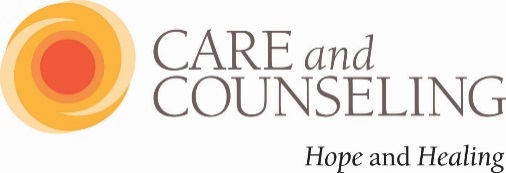 2019 – 2020 Training Program Calendar09.04.198:00am10:30am12:00pm1:00pmNuts and Bolts of Being a Therapist – Jim Gerber, PhD, ATR, LPCOpening Day CeremonyResident Meeting: Referral Development – Gina Fromme & Kristen RaticanGroup Supervision09.11.198:00am10:30am12:00pm1:00pmNuts and Bolts of Being a Therapist – Jim Gerber, PhD, ATR, LPCSeminar: Early Detection of Depression and Anxiety to Lower Suicide Risk – Gary Behrman, LCSWConsultation with Dr. PatelGroup Supervision09.18.198:00am10:30am12:00pm1:00pmNuts and Bolts of Being a Therapist – Jim Gerber, PhD, ATR, LPCCase Conference – Clay Coffee, PhD, MDiv, LMFT, LPCResident Book Study – Working with Parents Makes Therapy Work, Chapters 1-2Group Supervision09.25.198:00am10:30am12:00pm1:00pmNuts and Bolts of Being a Therapist – Jim Gerber, PhD, ATR, LPCSeminar: Giving Up the Wish: An Attachment Based Approach to Psychological Conflict – Jim Gerber, PhD, ATR, LPCConsultation with Dr. PatelGroup Supervision10.02.198:00am10:30am12:00pm1:00pmPsychodynamic Theory: Drive, Ego, Self, and Object Relations – Melissa Scolaro, MA, MSW, LCSWStaff MeetingResident Meeting, 1st Year: Spiritually Integrated Care – Amy Bertschausen, MDiv Resident Meeting, 2nd / 3rd Year: Assessments with Couples – Ellen Marting Jayaprabhu, LMFTGroup Supervision10.09.198:00am10:30am12:00pm1:00pmPsychodynamic Theory: Drive, Ego, Self, and Object Relations – Melissa Scolaro, MA, MSW, LCSWSeminar: Psychopharmacology Update – Renuka Patel, MDConsultation with Dr. PatelGroup Supervision10.16.198:00am10:30am12:00pm1:00pmPsychodynamic Theory: Drive, Ego, Self, and Object Relations – Melissa Scolaro, MA, MSW, LCSWCase Conference – Karen Gabriel, MA, LPC, NCCResident Book Study – Working with Parents Makes Therapy Work, Chapters 3-4Group Supervision10.23.198:00am10:30am12:00pm1:00pmPsychodynamic Theory: Drive, Ego, Self, and Object Relations – Melissa Scolaro, MA, MSW, LCSWSeminar: Understanding and Supporting Well-Being for Women in Ministry – Amy Stark, MSW, LCSW and Amy Bertschausen, MDiv, Executive Director of Care and CounselingConsultation with Dr. PatelGroup Supervision10.30.198:00am10:30am12:00pm1:00pmPsychodynamic Psychopathology – Stephanie Whitney, MA, LPC, ATR-BCGroup Supervision11.06.198:00am10:30am12:00pm1:00pmPsychodynamic Psychopathology – Stephanie Whitney, MA, LPC, ATR-BCStaff MeetingResident Meeting: Topic TBD – Julie Friedman, MSW, LMSW Group Supervision11.13.198:00am10:30am12:00pm1:00pmPsychodynamic Psychopathology – Stephanie Whitney, MA, LPC, ATR-BCSeminar: Recognizing and Responding to Problematic Sexual Behaviors in Children – Amy Escott, MS, LPC of Children’s Advocacy Services of Greater St. LouisConsultation with Dr. Patel Group Supervision11.20.198:00am10:30am12:00pm1:00pmPsychodynamic Psychopathology – Stephanie Whitney, MA, LPC, ATR-BCCase Conference: Ellen Marting Jayaprabhu, MA, LMFT, and Stephanie Whitney, MA, ATR-BC, LPCResident Book Study – Working with Parents Makes Therapy Work, Chapter 5Group Supervision 11.27.19Holiday Break12.04.198:00am10:30am12:00pm1:00pmInterpersonal Theory – Karen Gabriel, MA, LPC Staff Meeting Resident Meeting: Presentation of Psychodynamic Formulations – Stephanie Whitney, MA, LPC, ATR-BCGroup Supervision  12.11.198:00am10:30am12:00pm1:00pmInterpersonal Theory – Karen Gabriel, MA, LPCSeminar: Innovative Considerations in Working with Disorders of the Self – Jim Gerber, PhD, ATR, LPCConsultation with Dr. PatelGroup Supervision12.18.198:00am10:30am12:00pm1:00pmInterpersonal Theory – Karen Gabriel, MA, LPC Case Conference – Dale Kuhn, MA, MDiv, STM, LCSW, AAPC DiplomateResident Book Study – Working with Parents Makes Therapy Work, Chapter 6Group Supervision12.25.19Holiday Break 01.01.20Holiday Break01.08.20*Time Changes*	9:30am10:30am12:00pm1:00pmGroup SupervisionSeminar: A Little Law for Mental Health Clinicians – Alan Freed, JDConsultation with Dr. PatelAttachment Focused Family Therapy – Doug Pettinelli, PhD01.15.20*Time Changes*	9:30am10:30am12:00pm1:00pmGroup SupervisionCase Conference – Sarah Goldman, MSW, LCSWResident Book Study – Working with Parents Makes Therapy Work, Chapters 7-8Attachment Focused Family Therapy – Doug Pettinelli, PhD Group Supervision01.22.20*Time Changes*	9:30am10:30am12:00pm1:00pmGroup SupervisionSeminar: (Title TBD – Overview of Neuro Psych Advancements) – Jean Caine, LCSW, LMFTConsultation with Dr. PatelAttachment Focused Family Therapy – Doug Pettinelli, PhD Group Supervision01.29.20*Time Changes*	9:30am10:30am12:00pm1:00pmGroup SupervisionAttachment Focused Family Therapy – Doug Pettinelli, PhD Group Supervision02.05.20*Time Changes*	9:30am10:30am12:00pm1:00pmGroup SupervisionStaff MeetingResident Meeting: Topic TBD – Jessica Schenk, MSW, LMSWAttachment Focused Family Therapy – Doug Pettinelli, PhD Group Supervision02.12.208:00am10:30am12:00pm1:00pmFamily and Faith of Origin and the Helping Professional – Dale Kuhn, MA, MDiv, STM, LCSWSeminar: (Final Title TBD – Spiritual Wounds of Trauma) – Patrick Fleming and Sue Lauber-FlemingConsultation with Dr. PatelGroup Supervision02.19.208:00am10:30am12:00pm1:00pmFamily and Faith of Origin and the Helping Professional – Dale Kuhn, MA, MDiv, STM, LCSWCase Conference – Kavitha Lakshmanan, MSW, LCSW, CTResident Book Study – Working with Parents Makes Therapy Work, Chapters 9-11Group Supervision02.26.208:00am10:30am12:00pm1:00pmFamily and Faith of Origin and the Helping Professional – Dale Kuhn, MA, MDiv, STM, LCSWSeminar: Understanding Enabling Behavior: How do Mental Health Clinicians Address It? – Diane Chandler-Riddlespriger, MS, LPC, NCC, CCMHCConsultation with Dr. PatelGroup Supervision03.04.208:00am10:30am12:00pm1:00pmFamily and Faith of Origin and the Helping Professional – Dale Kuhn, MA, MDiv, STM, LCSWStaff MeetingResident Meeting: Topic TBD – Shayna Warner, MSW, LMSWGroup Supervision03.11.208:00am10:30am12:00pm1:00pmTherapist and Client Relationship – Karen Gabriel, MA, LPCSeminar: (Final Title TBD – Transgender Issues) – Gary Hirshberg, LCSWConsultation with Dr. PatelGroup Supervision03.18.208:00am10:30am12:00pm1:00pmTherapist and Client Relationship – Karen Gabriel, MA, LPCCase Conference – Karsee Taylor Parr, MA, LPCResident Book Study – Working with Parents Makes Therapy Work, Case PresentationsGroup Supervision03.25.208:00am10:30am12:00pm1:00pmTherapist and Client Relationship – Karen Gabriel, MA, LPCSeminar: (Final Title TBD – Sandtray Therapy) – Shirley Fontenot, DMin, NCPsyAConsultation with Dr. PatelGroup Supervision04.01.208:00am10:30am12:00pm1:00pmTherapist and Client Relationship – Karen Gabriel, MA, LPCStaff MeetingResident Meeting: Kate Stewart, MA, PLPCGroup Supervision04.08.208:00am10:30am12:00pm1:00pmIntegration of Spirituality and Psychotherapy – Dale Kuhn, MA, MDiv, STM, LCSW & Amy Bertschausen, MDivSeminar: Hindu Death and Dying Rituals and Their Significance – Kavitha Lakshmanan, LCSWConsultation with Dr. PatelGroup Supervision04.15.208:00am10:30am12:00pm1:00pmIntegration of Spirituality and Psychotherapy – Dale Kuhn, MA, MDiv, STM, LCSW & Amy Bertschausen, MDivCase Conference – Amy Stark, MSW, LCSWResident Book Study – Working with Parents Makes Therapy Work, Case PresentationsGroup Supervision04.22.208:00am10:30am12:00pm1:00pmIntegration of Spirituality and Psychotherapy – Dale Kuhn, MA, MDiv, STM, LCSW & Amy Bertschausen, MDivSeminar: (Final Title TBD) – Stacie Zellin, MPH, CHES from NCADAConsultation with Dr. PatelGroup Supervision04.29.208:00am10:30am12:00pm1:00pmIntegration of Spirituality and Psychotherapy – Dale Kuhn, MA, MDiv, STM, LCSW & Amy Bertschausen, MDivGroup Supervision05.06.2010:30amGraduation & Staff Recognition